(Полное и точное наименование юридического лица,ФИО индивидуального предпринимателя)(Full and accurate name of legal entity, surname, name of individual entrepreneur)ЗАЯВЛЕНИЕ НА ОТКРЫТИЕ СЧЕТА/APPLICATION FOR OPENING ACCOUNTНа основании законодательства Республики Беларусь, регламентирующего порядок открытия банками юридическим лицам и индивидуальным предпринимателям банковских счетов, нам известного и имеющего для нас обязательную силу, просим открыть счет:/On the basis of the legislation of the Republic of Belarus regulating the order of opening accounts by banks for legal entities and individual entrepreneurs, which is known and obligatory for us, we ask you to open account:Правила проведения операций по счету и ставки вознаграждений Банка за совершаемые операции нам известны и имеют для нас обязательную силу./We aware of rules of transactions executing and bank fees and they are obligatory for us.Отметки банка/Bank`s notesДокументы на оформление открытия счета принял и проверил:/Documents for account opening are accepted and examined by:РАСПОРЯЖЕНИЕ НА ОТКРЫТИЕ СЧЕТА/ORDER FOR OPENING ACCOUNTОтметки об исполнении/Notes about executionСчет открыт/Account is opened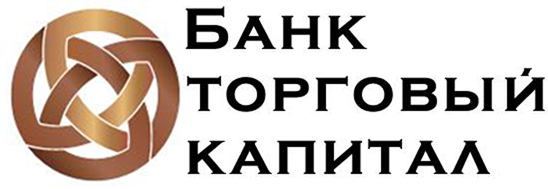 Обслуживается в налоговой инспекции/Tax authorityОбслуживается в налоговой инспекции/Tax authorityУНП/UNPНаименование счета/Account nameВалюта счета/Account currencyРуководитель/Head(должность/position)(подпись/signature)(фамилия, и., о./surname, name)Бухгалтер/Accountant(должность/position)(подпись/signature)(фамилия, и., о./surname, name)(дата/date)(должность/position)(подпись/signature)(фамилия, и., о./surname, name)Открыть/To open (наименование счета/ account name)Открыть/To open (наименование счета/ account name)Текущий (расчетный)Текущий (расчетный)счет в (валюта)/account in (currency)счет в (валюта)/account in (currency)Разрешаю/Permit____/____/ ______г.____/____/ ______г.Председатель ПравленияПредседатель ПравленияС.Ф. Хайновский(дата/date)(дата/date)(должность/position)(должность/position)(подпись/signature)(подпись/signature)(фамилия, и., о./surname, name)Дата/DateНомер бал. счета/Number of balance accountНомер лиц. счета/Number of personal accountВалюта счета/Account currency“____” (должность/position)(подпись/signature)(фамилия, и., о./surname, name)